Klasa 7 – 4.05.Temat: Przekształcanie wzorów – ćwiczenia.Lekcja on – line dla Dawida o godzinie, 10.00 – materiał podam na lekcji, zapisz sobie tylko temat.Dla reszty klasy o godzinie 10.40Wspólnie rozwiążemy poniższe zadania:Zad 2 str. 210 d-iZad 7 str. 211Praca samodzielna: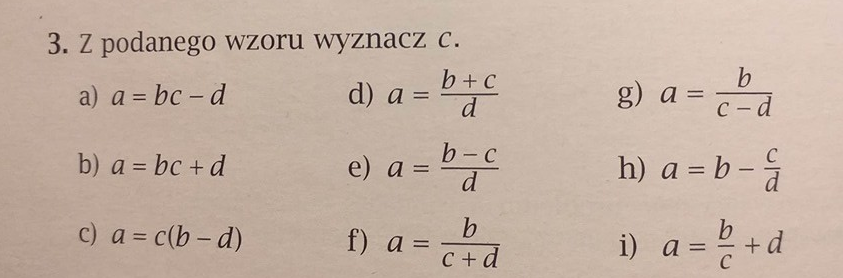 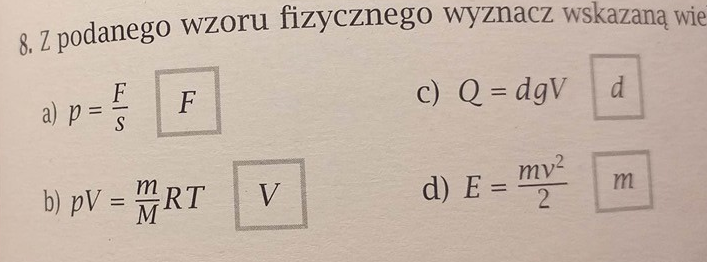 Pracę należy odesłać do godziny 18.